Project Data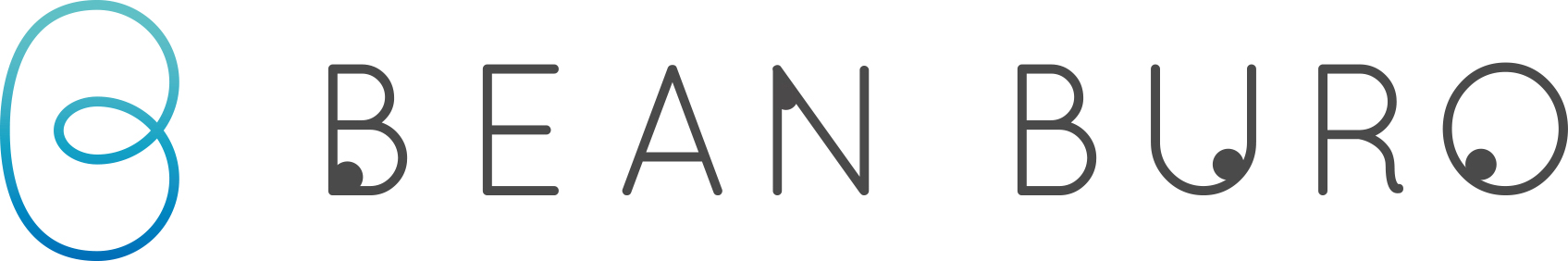 – PROJECT DATAProject Name:Farm’Acy for AstraZenecaLocation:Fortress Hill, Hong KongProject Category : example ; Apartments, Institution, Hotel, Bungalow, Mixed DevelopmentWorkplaceLocal Architect (If any)N/AProject Team Member:N/AForeign Architect (If any): N/AFaçade Consultant: N/ALighting Consultant:N/ALandscape Architect:N/AGreen Building Consultant:N/AMain Contractor:Hing Lung Contracting LimitedInterior Fit-Out Contractor:N/AClient/Owner:AstraZenecaProject Status (Built, Under Construction, Conceptualization): BuiltInterior Designer:N/AAuthorised Person:N/ACivil And Structure Engineer:N/AMechanical & Electrical Engineer:WEC Engineering Consultants (International) LimitedSite Area (Square Meter):N/ABuilding Height:N/ANumber of Rooms/Units:Reception, open office, pantry, lounge, nap room, hot desk area, conference room, 3 meeting rooms, 3 breakout areas, 5 phoneboothsFloor Area (Square Meter):1,022 sq m (11,000 sq ft)Project Value / Cost: UndisclosedQuantity Surveyor:N/AQuality Surveyor:N/AConstruction Commence Date: October 2017Construction Completion Date:January 2018Photograph (credit to) & captions:Bean BuroAwards / Recognition:TBC